Муниципальное бюджетное общеобразовательное учреждение                    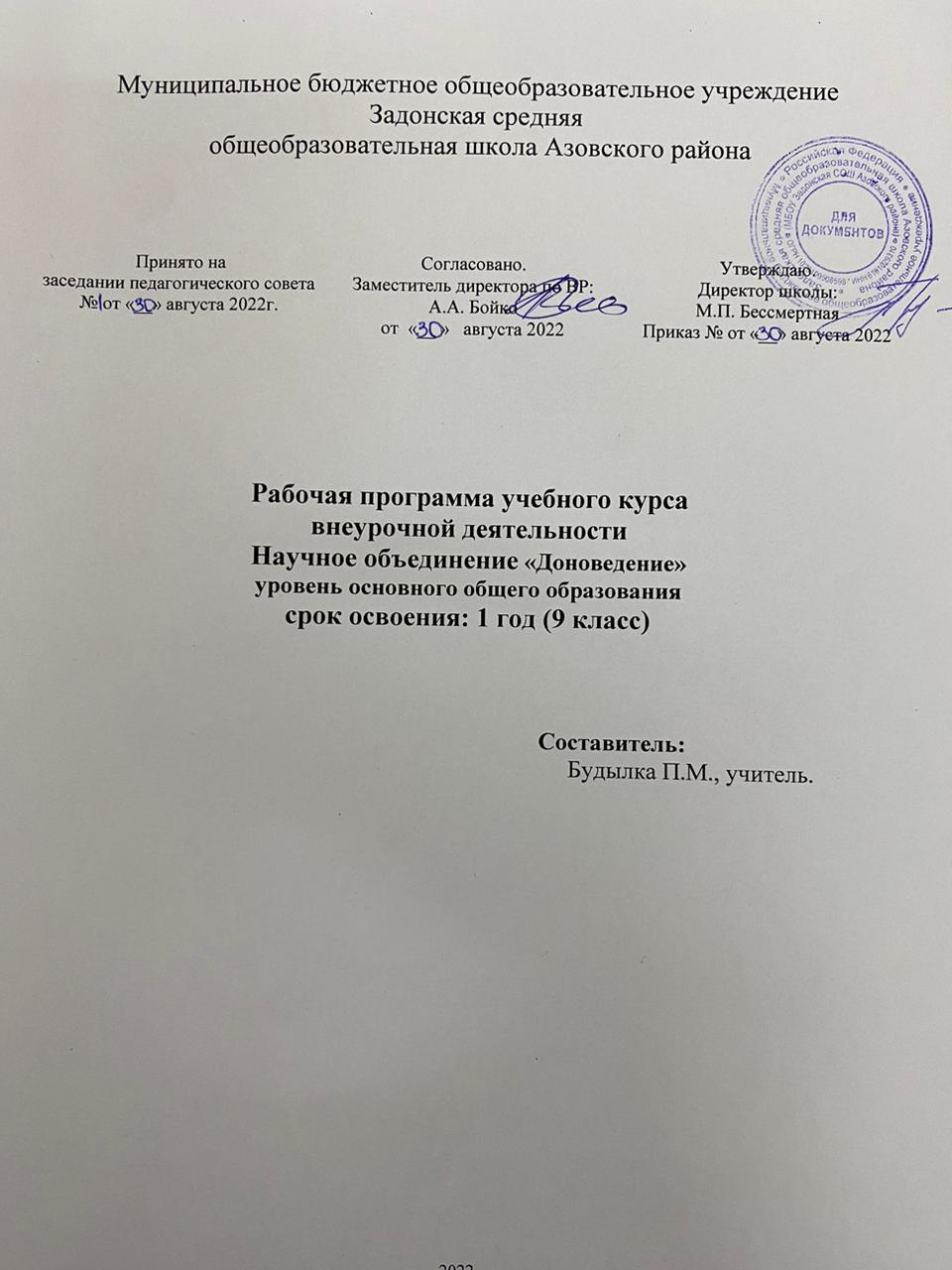 Пояснительная запискаРабочая программа курса внеурочной деятельности «Доноведение» разработана на основе следующих нормативных документов:Федеральным законом от 29.12.2012 № 273-ФЗ «Об образовании в РоссийскойФедерации»;Порядком организации и осуществления образовательной деятельности по основным общеобразовательным программам - образовательным программам начального общего, основного общего и среднего общего образования, утвержденным приказом Минпросвещения РФ от 22.03.2021 № 115;ФГОС     начального     общего     образования,     утвержденным приказом Минпросвещения РФ от31.05.2021 № 286 (далее - ФГОС НОО);ФГОС основного общего образования, утвержденным приказом Минпросвещения РФ от31.05.2021 № 287 (далее - ФГОС ООО);Федеральный закон от 31 июля 2020 г. № 304-ФЗ “О внесении изменений в Федеральный закон «Об образовании в Российской Федерации» по вопросам воспитания обучающихся” (вступает в силу с 1.09.2020)Федеральный государственный образовательный стандарт начального общего образования (утв. приказом Министерства образования и науки РФ от 6 октября 2009 г. N 373) С изменениями и дополнениями от: 26 ноября 2010 г., 22 сентября 2011 г., 18 декабря 2012 г., 29 декабря 2014 г., 18 мая, 31 декабря 2015 г., 11 декабря 2020 г.Федеральный государственный образовательный стандарт основного общего образования (утв. приказом Министерства образования и науки РФ от 17 декабря 2010 г. N 1897) С изменениями и дополнениями от: 29 декабря 2014 г., 31 декабря 2015 г., 11 декабря 2020 г.Федеральный государственный образовательный стандарт среднего общего образования (утв. приказом Министерства образования и науки РФ от 17 мая 2012 г. N 413) С изменениями и дополнениями от: 29 декабря 2014 г., 31 декабря 2015 г., 29 июня 2017 г., 24 сентября, 11 декабря 2020 г.О направлении Методических рекомендаций по уточнению понятия и содержания внеурочной деятельности в рамках реализации основных общеобразовательных программ, в том числе в части проектной деятельности. Письмо Минобрнауки России от 18.08.2017 N 09-167 О реализации курсов внеурочной деятельности, программ воспитания и социализации, дополнительных общеразвивающих программ с использованием дистанционных образовательных технологий" (вместе с "Рекомендациями по реализации внеурочной деятельности, программы воспитания и социализации и дополнительных общеобразовательных программ с применением дистанционных образовательных технологий. Письмо Минпросвещения России от 07.05.2020 N ВБ-976/04;Устав МБОУ Задонской СОШ Азовского района.Программа развития  МБОУ Задонской СОШ.  Воспитательная программа  МБОУ Задонской СОШНаправленность программы:Занятие направлено на удовлетворение интересов и потребностей обучающихся в творческом и физическом развитии, помощь в самореализации, раскрытии и развитии способностей и талантов.Актуальность программыОбусловлена введением в федеральные государственные стандарты общего образования понятия «исследовательская и проектная деятельность». Так, во ФГОС для основной школы сказано, что «Основная образовательная программа основного общего образования должна содержать программу развития универсальных учебных действий (программу формирования общеучебных умений и навыков) на ступени основного общего образования, включающую формирование компетенций обучающихся в области использования информационно-коммуникативных технологий, учебно-исследовательской и проектной деятельности».Это ставит перед учителем задачу обучения учащихся специфике этих видов деятельности, овладения ими навыками реализации исследовательских и проектных задач, освоения главных структурных элементов исследовательской и проектной деятельности, способности переносить их с одного предметного материала на другой.Общая характеристика курса «Доноведение» – цикл еженедельных внеурочных занятий, построенных с учетом необходимости соблюдения единства образовательного контекста, в котором оказывается школьник вне зависимости от региона проживания, гарантирующий каждому обучающемуся доступ к интересному, полезному, просветительскому контенту, идеям, основанным на традиционных ценностях Российской Федерации. Программа направлена на формирование таких личностных результатов, как   гражданская идентичность личности в форме осознания «Я» как гражданина России, чувства сопричастности и гордости за свою Родину, народ и историю, осознание ответственности человека за общее благополучие, осознание своей этнической принадлежности.Преподавание прав человека - это решение не только правовых, но и нравственных, психологических и педагогических проблем. Исходя из этого, в программе отражена взаимосвязь правового, нравственного воспитания с психолого-педагогическими особенностями развития личности младших школьников.Уже в раннем возрасте дети начинают усваивать ценности общества, в котором живут. Осознание детьми неотъемлемости своих прав, развитие самоуважения и уважения прав других способствуют формированию определенного мировоззрения, которое не является простым производным от суммы усвоенных знаний.Изучаемый материал преподносится с учетом возрастных особенностей младших школьников, в доступной форме. На первой ступени материал изучается на уровне понятий, представлений, чувств. В легкой, интересной и занимательной форме, посредством обращения к литературным источникам и жизненным ситуациям, в ходе откровенных и задумчивых бесед, решения проблемных ситуаций важно на чувственном, понятийном уровне.На следующих ступенях возрастает доля теоретического материала, проводится работа над базовыми терминами и понятиями (такими, как «право», «обязанности», «ответственность», «государство», «гражданин», «личность», «свобода вероисповедания», «раса», «социальное положение» и т.п.). Определение и разъяснение этих понятий не предполагают исчерпывающего и по-научному строгого толкования, они должны ориентировать на передачу смысла, что на данном этапе вполне достаточно. Обсуждения и оценка различных ситуаций, взятых из литературы, из жизни (реальной, настоящей или прошлой, знакомой по урокам окружающего мира, другим источникам) с точки зрения соблюдения прав человека, поиск ситуаций, связанных с правовой тематикой, в литературных произведениях и в реальной жизни, обмен мнениями, выполнение различных творческих заданий позволят подвести детей к осознанию своих прав и обязанностей, научат делать осознанный выбор в различных сферах жизни.Важно намеренно акцентировать внимание не только на правах обучающихся, но и на их обязанностях, показать неразрывность прав и обязанностей, необходимость уважения прав других.Полученные на занятиях опыт и знания помогут юным гражданам обрести уверенность в себе, почувствовать свою значимость как личности среди других равноправных личностей, научат состраданию, терпимости, правилам общения, основанным на уважении и соблюдении прав других людей.Максимальное использование визуализированного контента, интерактивных заданий с применением игровых, занимательных, активных форм работы при изучении курса создают благоприятные, естественные условия для понимания и усвоения обучающимися нравственных норм.Планируемые результаты освоения программы.В результате освоения данной программы обучающиеся получат возможность формирования: Личностных результатов:1. Готовность и способность обучающихся к саморазвитию и самообразованию на основе мотивации к обучению и познанию; готовность и способность к осознанному выбору и построению дальнейшей индивидуальной траектории образования на базе ориентировки в мире профессий и профессиональных предпочтений, с учётом устойчивых познавательных интересов.2. Развитое моральное сознание и компетентность в решении моральных проблем на основе личностного выбора, формирование нравственных чувств. Веротерпимость, уважительное отношение к религиозным чувствам, взглядам людей или их отсутствию. Сформированность представлений об основах светской этики, культуры традиционных религий, их роли в развитии культуры и истории России и человечества, в становлении гражданского общества.3. Сформированность целостного мировоззрения, соответствующего современному уровню развития науки и общественной практики, учитывающего социальное, культурное, языковое, духовное многообразие современного мира. 4. Осознанное, уважительное и доброжелательное отношение к другому человеку, его мнению, мировоззрению, культуре, языку, вере, гражданской позиции. Готовность и способность вести диалог с другими людьми и достигать в нем взаимопонимания.5. Освоенность социальных норм, правил поведения, ролей и форм социальной жизни в группах и сообществах. Интериоризация ценностей созидательного отношения к окружающей действительности, ценностей социального творчества.6. Развитость эстетического сознания через освоение художественного наследия народов России и мира. Потребность в общении с художественными произведениями, сформированность активного отношения к традициям художественной культуры как смысловой, эстетической и личностно-значимой ценности. Метапредметных результатов освоения основной образовательной программы.    Метапредметные результаты включают освоенные обучающимися межпредметные понятия и универсальные учебные действия (регулятивные, познавательные, коммуникативные).   Межпредметные понятия.    Условием формирования межпредметных понятий, таких, как система, факт, закономерность, феномен, анализ, синтез является овладение обучающимися основами читательской компетенции, приобретение навыков работы с информацией, участие в проектной деятельности. Они смогут работать с текстами, преобразовывать и интерпретировать содержащуюся в них информацию, в том числе: • систематизировать, сопоставлять, анализировать, обобщать и интерпретировать информацию, содержащуюся в готовых информационных объектах; • выделять главную и избыточную информацию, выполнять смысловое свертывание выделенных фактов, мыслей; представлять информацию в сжатой словесной форме (в виде плана или тезисов) и в наглядно-символической форме (в виде таблиц, графических схем и диаграмм, карт понятий — концептуальных диаграмм, опорных конспектов); • заполнять и дополнять таблицы, схемы, диаграммы, тексты.    В соответствии ФГОС ООО выделяются три группы универсальных учебных действий: регулятивные, познавательные, коммуникативные. Регулятивные УУД. 1. Умение самостоятельно определять цели обучения, ставить и формулировать новые задачи в учебе и познавательной деятельности, развивать мотивы и интересы своей познавательной деятельности. 2. Умение самостоятельно планировать пути достижения целей, в том числе альтернативные, осознанно выбирать наиболее эффективные способы решения учебных и познавательных задач.3. Умение соотносить свои действия с планируемыми результатами, осуществлять контроль своей деятельности в процессе достижения результата, определять способы действий в рамках предложенных условий и требований, корректировать свои действия в соответствии с изменяющейся ситуацией.4. Умение оценивать правильность выполнения учебной задачи, собственные возможности ее решения.5. Владение основами самоконтроля, самооценки, принятия решений и осуществления осознанного выбора в учебной и познавательной.Познавательные УУД. 6. Умение определять понятия, создавать обобщения, устанавливать аналогии, классифицировать, самостоятельно выбирать основания и критерии для классификации, устанавливать причинно-следственные связи, строить логическое рассуждение, умозаключение (индуктивное, дедуктивное, по аналогии) и делать выводы. 7. Умение создавать, применять и преобразовывать знаки и символы, модели и схемы для решения учебных и познавательных задач.8. Смысловое чтение. 9. Формирование и развитие экологического мышления, умение применять его в познавательной, коммуникативной, социальной практике и профессиональной ориентации.10. Развитие мотивации к овладению культурой активного использования словарей и других поисковых систем.Коммуникативные УУД. 11. Умение организовывать учебное сотрудничество и совместную деятельность с учителем и сверстниками; работать индивидуально и в группе: находить общее решение и разрешать конфликты на основе согласования позиций и учета интересов; формулировать, аргументировать и отстаивать свое мнение.12. Умение осознанно использовать речевые средства в соответствии с задачей коммуникации для выражения своих чувств, мыслей и потребностей для планирования и регуляции своей деятельности; владение устной и письменной речью, монологической контекстной речью.Планируемые предметные результаты освоения курса. Выпускник научится: • локализовать во времени хронологические рамки и рубежные. Соотносить хронологию истории России и всеобщей истории; • использовать историческую карту как источник информации о границах государств, об основных процессах социально-экономического развития, о местах важнейших событий, направлениях значительных передвижений — походов, завоеваний, колонизации и др.; • анализировать информацию различных источников по всеобщей истории и истории России; • составлять описание положения и образа жизни основных социальных групп, памятников материальной и художественной культуры; рассказывать о значительных событиях и личностях всеобщей истории; • систематизировать исторический материал, содержащийся в учебной и дополнительной литературе по всеобщей истории; • раскрывать характерные, существенные черты: а) экономического и социального развития стран в Средние века; • объяснять причины и следствия ключевых событий и процессов всеобщей истории (социальных движений, реформ и революций, взаимодействий между народами и др.); • сопоставлять развитие России и других стран, сравнивать исторические ситуации и события; • давать оценку событиям и личностям всеобщей истории. Выпускник получит возможность научиться: • используя историческую карту, характеризовать социально-экономическое и политическое развитие государств; • использовать элементы источниковедческого анализа при работе с историческими материалами (определение принадлежности и достоверности источника, позиций автора и др.); • сравнивать развитие России и других стран, объяснять, в чем заключались общие черты и особенности.Прогнозируемые результаты:      Действия направленные на развитие личностных качеств учащихся. Действия ценностной ориентации. Действия регулятивной ориентациии.«человек – здоровый образ жизни»«человек – гражданская позиция»умение слушать и вступать в диалогучаствовать в коллективном обсуждении проблемустанавливать и поддерживать необходимые контакты с участниками образовательного процессавладение определенными нормами поведения в общественных местахцелеполаганиеорганизация учебной деятельностисоставление плана и последовательности действийсаморегуляция – умение прилагать волевые усилия и преодолевать трудности, препятствия для достижения целей Место курса в учебном плане:В учебном плане на изучение данного курса отводится 1 час в неделю, всего 34 часа в год.Срок реализации программы: 1 годСписок литературы:      Для учителя:1. Алексенко В.Н., Мартынова М.И.  География Ростовской области. Ростов-на-Дону, «Терра», 2005.2. Алмазов Б.А. Казаки. Санкт-Петербург «Золотой век»: «Диамант»,19993. Астапенко Г. Быт, обычаи, обряды и праздники донских казаков XVII – XX вв. Батайск: Батайское книжное издательство, 20024. Вавилина В.А. , Харламова Т.В. Природоохранные традиции Донского края: Методическое пособие – Новочеркасск, 20015. Донской народный костюм. СостТ.К.Тумасов. Т.С. Скуба. Ростов-на-Дону: Кн. Изд-во,1986Для учащихся:1. Клиентов, А.Е. Города России : [для среднего школьного возраста] / Алексей Клиентов. - Москва : Белый город, 2018 Адресат программы.Программа предназначена для учащихся 9 класса МБОУ Задонской СОШ. Уровень основного общего образования. Форма обучения очная. Посещение учащимися курсов внеурочной деятельности возможно в каникулярное время, выходные, праздничные и нерабочие дни.Уровень основного общего образования.Особенности организации образовательного процесса.При  подготовке проектов  учащиеся имеют право выбора:-объекта  изучения;-вида работы;-литературы  и источников знаний, в том числе из  Интернета.                                                          Виды деятельностиигровая, проблемно – ценностное общение, познавательная, художественная.Формы оценки достижения планируемых результатов по итогам освоения курса.Форма подведения итогов – игры, соревнования, конкурсы.Способы контроля: устный опрос, проверка самостоятельной работы, игры, проектыСистема оценивания – безотметочная. Используется только словесная оценка достижений учащихся                                             Формы организации деятельностиролевая игра; этическая (познавательная) беседа, дискуссия; викторина; художественная выставка;социальные практики (проектная деятельность);работа с интерактивной картой;музыкальная, литературная, художественная гостиная.Цели и задачи овладения курсаЦель курса: формирование взглядов школьников на основе национальных ценностей через изучение центральных тем – патриотизм, гражданственность, историческое просвещение, нравственность, экология.Задачи курса:- содействие обучающемся в понимании особенностей общественных отношений в семье, городе или деревне, в селе — в родном крае, в родной стране, входящей в систему стран всего мира;- помощи в осознании своей принадлежности государству, предоставляющему каждому его гражданину определенные права и требующему исполнения определенных обязанностей;- обогащение знаниями, раскрывающими прошлое, историю, способствующими   присвоению   определенных   норм   морали, нравственности.        В соответствии с возрастными особенностями школьников историко-обществоведческие знания формируются в виде определенных фактов и понятий, представлений. Именно представления позволяют приблизить ученика к сложным явлениям его настоящего, «увидеть» прошлое, приобретая чувство гражданской причастности. Попутно факты и представления при их анализе и осмыслении содействуют формированию сложных структурных элементов общественно-исторических знаний (понятий, причинно-следственных связей, закономерностей).Содержание тем внеурочного курса «Доноведение». (34 часа)Учебно-тематическое планирование разделов курса внеурочной деятельности «Доноведение»Календарно-тематическое планирование курса внеурочной деятельности «Доноведение»Тема 1 :Организационное занятиеИнструктаж. Цели курса.Тема 2: Донской край – мой край!Исследовательская работа «Край, в котором я живу»Тема 3: Что ты знаешь о роде своём?Исследовательская работа « Моя семья»Тема 4: Моя семьяНаучиться составлять летопись своей семьи; соблюдать семейные традиции. Защита проекта «Моя семья»Тема 5: Тайны  Донской  земли ( заселение территории  в древности)Представление  реферата, подготовка  докладов  по  выбранной  темеТема 6: Тайны  Донской  земли ( заселение территории  до 16 в)Представление  реферата, подготовка  докладов по  выбранной  темеТема 7: Донской казак хват, силой, удалью богат!Демонстрация презентации, обсуждение материалаТема 8: Они прославили Дон: Ермак могучий, Степан Разин, Емельян Пугачев, Платов Матвей Иванович, Буденный Семен Михайлович, Падалка Валентин АнатольевичПредставление  реферата, подготовка  докладов по  выбранной  темеТема 9: Они прославили Дон: Ермак могучий, Степан Разин, Емельян Пугачев, Платов Матвей Иванович, Буденный Семен Михайлович, Падалка Валентин АнатольевичПредставление  реферата, подготовка  докладов по  выбранной  темеТема 10: Они прославили Дон: Ермак могучий, Степан Разин, Емельян Пугачев, Платов Матвей Иванович, Буденный Семен Михайлович, Падалка Валентин Анатольевич Обсуждение материалаТема 11: Крепость Дмитрия Ростовского. Ростов-на-ДонуТема 12: Новочеркасск - столица казачьего Дона.Тема 13: Азов – город воинской славыТема 14: Таганрог – город воинской славыТема 15: Станица ВешенскаяТема 16: Донское  земледелиеТема 17: Скотоводство  на ДонуТема 18: Становление  промышленности  ДонаТема 19: Донская  торговляТема 20: Поверхность  края . РельефТема 21: Геологическое строениеТема 22:Полезные  ископаемыеТема 23: Краски  Донской  землиТема 24: Водный  мир  областиТема 25: Условия почвообразованияТема 26: Растительный  мир  областиТема 27: Животный  мир степиТема 28: Экологические проблемы воздуха, воды, почвы родного краяТема 29: Экологические проблемы воздуха, воды, почвы родного краяТема 30: Красная Книга Ростовской области. Её значение. Заповедники и заказники Ростовской области, их роль в охране окружающей средыТема 31: Я – гражданин Ростовской областиТема 32: История Донского края – часть истории ОтечестваТема 33: Ростовская область в мировом масштабеТема 34: Подведение итоговТема занятияФормаКол-во часовЦОР1. Я и окружающий мир Проблемная дискуссия, интеллектуаль-ный марафон, мини-сочинение, фотоистории4https://bigenc.ru/2. Дневник загадочного прошлогоПроблемная дискуссия, интеллектуаль-ный марафон, мини-сочинение, фотоистории15https://bigenc.ru/3. Донская природа Проблемная дискуссия, интеллектуаль-ный марафон, мини-сочинение, фотоистории11https://bigenc.ru/4. Жизнь на Дону. Настоящее времяПроблемная дискуссия, интеллектуаль-ный марафон, мини-сочинение, фотоистории4https://bigenc.ru/ВсегоПроблемная дискуссия, интеллектуаль-ный марафон, мини-сочинение, фотоистории34 чhttps://bigenc.ru/№ урока№ урока№ урокаТемаДатаФорма организации и виды деятельностипланфактфактТемаДатаФорма организации и виды деятельности111Организационное занятие01.09222Донской край – мой край!08.09Исследовательская работа «Край, в котором я живу»333Что ты знаешь о роде своём?15.09Исследовательская работа « Моя семья»444Моя семья22.09Научиться составлять летопись своей семьи; соблюдать семейные традиции. Защита проекта «Моя семья»555Тайны  Донской  земли ( заселение территории  в древности)29.09Представление  реферата, подготовка  докладов  по  выбранной  теме666Тайны  Донской  земли ( заселение территории  до 16 в)06.10Представление  реферата, подготовка  докладов по  выбранной  теме777Донской казак хват, силой, удалью богат!13.10Демонстрация презентации, обсуждение материала 888Они прославили Дон: Ермак могучий, Степан Разин, Емельян Пугачев, Платов Матвей Иванович, Буденный Семен Михайлович, Падалка Валентин Анатольевич20.10Представление  реферата, подготовка  докладов по  выбранной  теме999Они прославили Дон: Ермак могучий, Степан Разин, Емельян Пугачев, Платов Матвей Иванович, Буденный Семен Михайлович, Падалка Валентин Анатольевич27.10Представление  реферата, подготовка  докладов по  выбранной  теме101010Они прославили Дон: Ермак могучий, Степан Разин, Емельян Пугачев, Платов Матвей Иванович, Буденный Семен Михайлович, Падалка Валентин Анатольевич 10.11Обсуждение материала111111Крепость Дмитрия Ростовского. Ростов-на-Дону17.11Работа с иллюстративным материалом. Описание памятников искусства121212Новочеркасск - столица казачьего Дона.24.11Работа с иллюстративным материалом. Описание памятников искусства131313Азов – город воинской славы01.12Работа с иллюстративным материалом. Описание памятников искусства141414Таганрог – город воинской славы08.12Работа с иллюстративным материалом. Описание памятников искусства151515Станица Вешенская15.12Работа с иллюстративным материалом. Описание памятников искусства161616Донское  земледелие22.12Библиотечный урок. Дискуссия171717Скотоводство  на Дону29.12Библиотечный урок. Дискуссия181818Становление  промышленности  Дона12.01Библиотечный урок. Дискуссия191919Донская  торговля19.01Библиотечный урок. Дискуссия202020Поверхность  края . Рельеф26.01Выступления с докладами212121Геологическое строение02.02Библиотечный урок. Выступления с докладами222222Полезные  ископаемые09.02Библиотечный урок. Выступления с докладами232323Краски  Донской  земли16.02Просмотр документального фильма о реке Маныч242424Водный  мир  области02.03Выступления с докладами, обсуждение материала252525Условия почвообразования09.03Выступления с докладами, обсуждение материала262626Растительный  мир  области16.03Выступления с докладами, обсуждение материала272727Животный  мир степи30.03Выступления с докладами, обсуждение материала282828Экологические проблемы воздуха, воды, почвы родного края06.04Дискуссия о путях решения проблемы292929Экологические проблемы воздуха, воды, почвы родного края13.04Экологическая викторина303030Красная Книга Ростовской области. Её значение. Заповедники и заказники Ростовской области, их роль в охране окружающей среды20.04Просмотр документального фильма3131Я – гражданин Ростовской области27.04Выступления с докладами, обсуждение материала3232История Донского края – часть истории Отечества04.05Выступления с докладами, обсуждение материала3333Ростовская область в мировом масштабе11.05Выступления с докладами, обсуждение материала3434Подведение итогов18.05Дискуссия